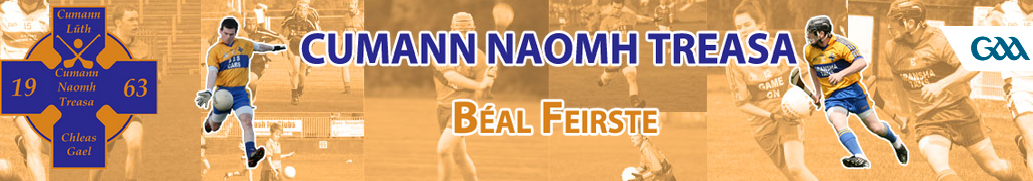 Juvenile Membership Application FormPlease note juvenile membership is a £30 donation per family.Name: 	Date of Birth:			(e.g. 06 02 08)Address: 	Post Code                                                                       Parent/Guardian Mob:School:	PrimaryParent/Guardian Email:	Relevant medical condition or relavent medical information: I agree for my son/daughter to be photographed for publicising our club via club website and social media etc.  Please tick if you agreeI accept and understand the GAA Code of Behaviour, on my own behalf and on behalf of my son/daughter. Please tick if you agree Signature of parent/guardian	Date: 